Lindisfarne BulletinThe Invercargill Parish of theMethodist Church of New Zealand.Te Hahi Weteriana o Aotearoa.Lindisfarne Methodist Church, Worship and Community CentrePhone    216-0281.e-mail: office@lindisfarne.org.nz.         Website:  www.lindisfarne.org.nz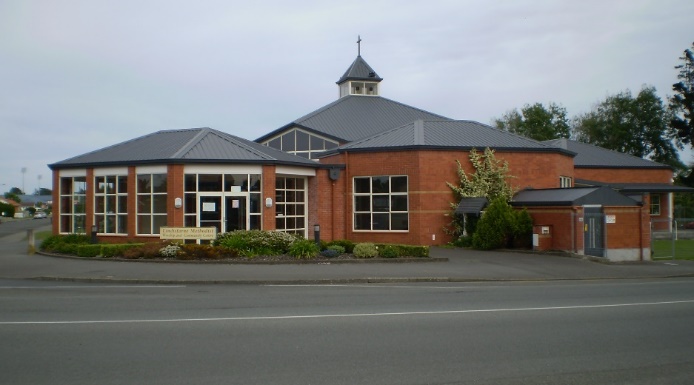 Sunday November 6th 201610.00am: Lindisfarne Communion Service with Reverend Peter Taylor,Parish Lunch to follow.1.00pm: Tongan Service.___________________________________________  If you know of someone who is in hospital, or has just come home from hospital, and wants someone to visit, please let Peter know, or inform one of the Parish Stewards (Judith Stevens, Muriel or Eddie).Prayer:Heavenly Father, bless this new month. We give thanks for your blessing on the people who have gone before us. May we cherish their memories and hold their love in our hearts.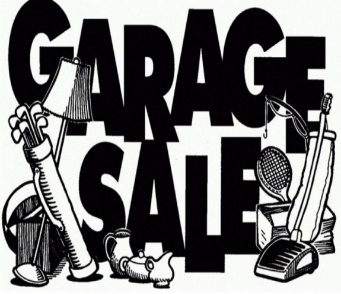 Thanks to everyone who helped with our successful Garage Sale yesterday.Whether you gave us your unwanted goods to sell or bought someone else’s, helped to set up or to take down, made sales or sizzled sausages, your contribution was greatly appreciated.November 12 – Garden visit to Maple Glen.                           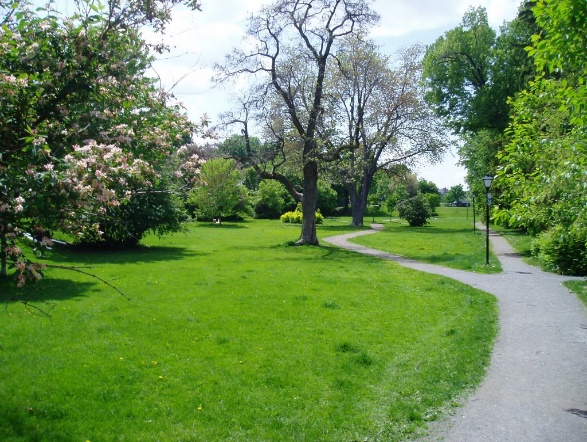 If you haven't already done so, please remember to sign the list in the foyer today, if you are planning to join the group visiting Maple Glen next Saturday. Also indicate whether you are willing to take a car. We will share transport from the church leaving at 1.00 pm, spend about an hour and a half at the gardens, and return about tea-time.Cost is just a donation or buy a plant.If you are able to walk around the gardens, you should wear comfortable walking shoes. If you prefer to sit back and relax, you might like to bring a deck chair. The Outreach Committee will supply light refreshments for afternoon tea.Time for a Smile I started out with nothing and still have most of it.My wild oats have turned to prunes and All Bran.I finally got my head together; now my body is falling apart.If all is not lost, where is it?The Green Frog is Hungry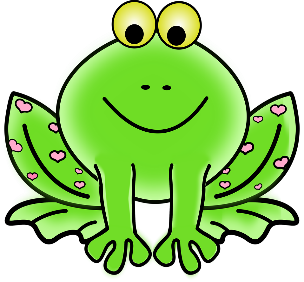 There has been considerable demand for Brown Bags, with a total of 14 going out this past month.The spotted green frog that lives in the foyer is consequently very hungry at the moment.  He relishes small change and loves bank notes. ROSTER FOR SUNDAY DUTIESDUTIES TODAYCENTRE DUTIESSOME INVERCARGILL PARISH KEY PERSONNEL Lindisfarne Calendar Lindisfarne Calendar Lindisfarne CalendarSunday 6th November10.00am1.00pmLindisfarne Communion Service with Reverend Peter Taylor. Parish Lunch to follow.Tongan Service.Monday 7th 3.30pm5.30pm7.30pmStory Room.Girl Guiding New Zealand.Study Group at Kings', 44 George Street.Tuesday 8th 3.30pmStory Room.Wednesday 9th10.30am7.30pmPastoral Care TeamChoir Practice Thursday 10th10.00am11.00am1.30pm7.00pmCraft Circle.Cargill Rest Home Service with Reverend  Peter TaylorSit and Be Fit.South City Choir practice.Saturday 12th1.00pm7.00pmMaple Glen Visit.Private Booking.Sunday 13th November10.00am1.00pm1.00pm 2.00pmLindisfarne Service with Reverend Peter TaylorTongan Service.Fijian Service.Peacehaven Service with Reverend Peter TaylorSundayNovember 6thNovember 13thNovember 20thNovember 27thDOOR ANDWELCOMEIta and Runi SafoleTony WestonNicol MacfarlaneGlenys and Ian FindlayMargaret Brass Dot AndersonVAN DRIVERFindlay CollieBryon KingMurray GibbsIan FindlayFLOWERS Ita SafoleNicol MacfarlaneBetty SnellMags KellyMORNING TEAJudith StevensFay BrownC ClearwaterHilda FifeBeth GibbsBetty SnellJanice McLeodCarla WerderNOTICESJudith StevensEddie BremerMuriel McCullochJudith StevensCRECHE                                  Amanda HareSharon TaylorDorothy KingBetty SnellKIDS KLUBHartley / Amanda HareHartley / Amanda HareCarol McKenzieTBACOMMUNION Noeline Collie and Hilda FifeLUNCHRaewyn Birss and Sharon TaylorWEEK OFLAWNSSECURITY7th November - 13th November Nicol MacfarlaneTony Weston14th November - 20th NovemberChris McDonaldHartley Hare21st November -27th November Ian FindlayMargaret Brass28th November -4th DecemberRuni SafoleRuni SafoleMinister               Reverend Peter Taylor     216-0281  Minister               Reverend Peter Taylor     216-0281  Minister               Reverend Peter Taylor     216-0281  Minister               Reverend Peter Taylor     216-0281  Minister               Reverend Peter Taylor     216-0281  Minister               Reverend Peter Taylor     216-0281                                              Parish Council Secretary       Carolyn Weston                                             Parish Council Secretary       Carolyn Weston                                             Parish Council Secretary       Carolyn Weston                                             Parish Council Secretary       Carolyn Weston                                             Parish Council Secretary       Carolyn Weston                                             Parish Council Secretary       Carolyn Weston Parish StewardsEddie Bremer  Muriel McCulloch Judith Stevens Eddie Bremer  Muriel McCulloch Judith Stevens Eddie Bremer  Muriel McCulloch Judith Stevens Eddie Bremer  Muriel McCulloch Judith Stevens Eddie Bremer  Muriel McCulloch Judith Stevens Parish Council Chairman    Reverend Peter TaylorParish Council Chairman    Reverend Peter TaylorParish Council Chairman    Reverend Peter TaylorParish Council Chairman    Reverend Peter TaylorParish Council Chairman    Reverend Peter TaylorTreasurer  David Little   Parish Council-Congregational RepresentativesBookings                        Phone Office 216-0281Parish Council-Congregational RepresentativesBookings                        Phone Office 216-0281Parish Council-Congregational RepresentativesBookings                        Phone Office 216-0281Parish Council-Congregational RepresentativesBookings                        Phone Office 216-0281Margaret Brass    Mags Kelly           Margaret Brass    Mags Kelly           Prayer Chain Co-ordinatorsPrayer Chain Co-ordinatorsPrayer Chain Co-ordinatorsJoan and Murray Farley.  Joan and Murray Farley.  Joan and Murray Farley.  Bulletin EditorsBulletin Editors Peter Lankshear       Margaret Brass         Peter Lankshear       Margaret Brass         Peter Lankshear       Margaret Brass         Peter Lankshear       Margaret Brass                                                Affordables Shop Manager     Carolyn   216-9676                                        Affordables Shop Manager     Carolyn   216-9676                                        Affordables Shop Manager     Carolyn   216-9676                                        Affordables Shop Manager     Carolyn   216-9676                                        Affordables Shop Manager     Carolyn   216-9676                                        Affordables Shop Manager     Carolyn   216-9676